Champs du nom – hauteur: 34 mm, largeur: 81 mm
Pour nom, commande d'éclairage

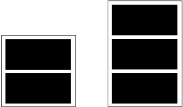 Günter JacobKOCH AGT. + M. SchneiderFam. H. MüllerN. BollerManuela HolensteinDaniel Schneider
Lukas GrossDaniela Raschle
Pius AltwegFabian + Nina
RehscheWegmannFotostudio ERBE. Egli, P. Marty
S. Zehnder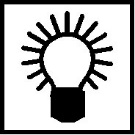 